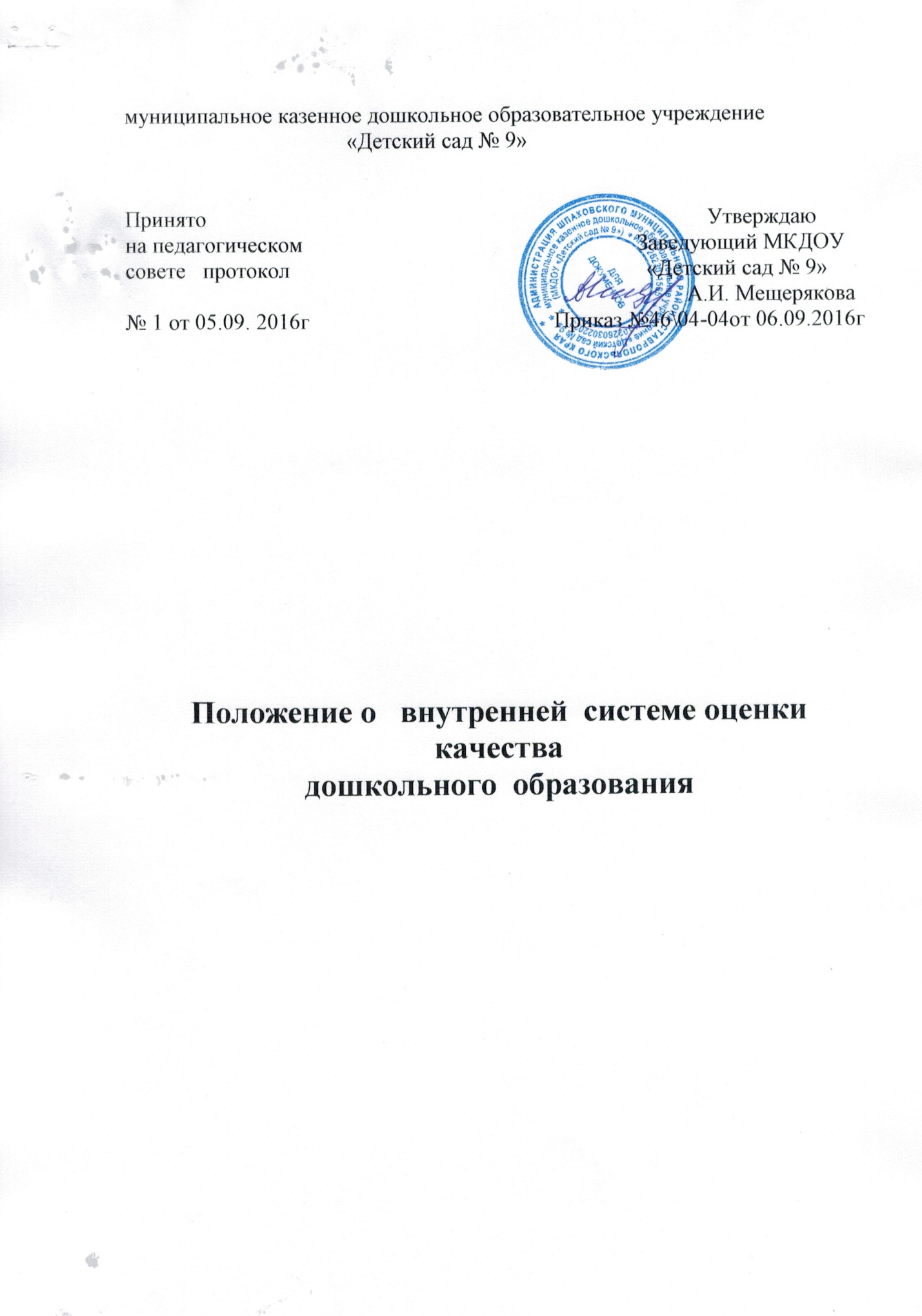 1. Общие положения1.1.      Настоящее Положение о системе внутренней оценки качества образования в МКДОУ «Детский сад № 9» определяет цели, задачи, принципы системы оценки качества образования в дошкольном учреждении , ее организационную и функциональную структуру, реализацию (содержание процедур контроля и экспертной оценки качества образования) и общественное участие в оценке и контроле качества образования.1.2.      Положение представляет собой локальный акт, разработанный в соответствии с нормативными правовыми актами Российской Федерации, Уставом дошкольного учреждения и локальными актами, регламентирующими реализацию процедур контроля и оценки качества образования в дошкольном учреждении.1.3.      Система оценки качества образования представляет собой совокупность организационных структур, норм и правил, диагностических и оценочных процедур, обеспечивающих на единой основе оценку эффективности образовательных программ с учетом запросов основных пользователей результатов системы оценки качества образования.1.4.      Основными пользователями результатов системы оценки качества образования дошкольного учреждения  являются: педагоги, воспитанники и их родители, педагогический совет дошкольного учреждения, экспертные комиссии, вышестоящие органы.1.5.      Дошкольное учреждение обеспечивает проведение необходимых оценочных процедур, разработку и внедрение модели системы оценки качества, обеспечивает оценку, учет и дальнейшее использование полученных результатов.1.6.      Положение распространяется на деятельность всех педагогических работников дошкольного учреждения, осуществляющих профессиональную деятельность в соответствии с трудовыми договорами, в том числе на педагогических работников, работающих по совместительству.1.7. В настоящем положении используются следующие термины:1.7.1. Качество образования – комплексная характеристика образовательной деятельности и подготовки воспитанников, выражающая степень их соответствия федеральным государственным образовательным стандартам дошкольного образования , образовательным стандартам, федеральным государственным требованиям и (или) потребностям физического или юридического лица, в интересах которого осуществляется образовательная деятельность, в том числе степень достижения  планируемых результатов образовательной программы. 1.7.2. Оценка качества образования подразумевает оценку реализуемых образовательных программ, индивидуальных образовательных достижений и  деятельности педагогических работников с учетом таких аспектов, как условия, процессы и результаты. 1.7.3. Внутренняя оценка качества образования – процедуры, организуемые и проводимые самой образовательной организацией: педагогами, воспитанниками, родителями (законными представителями). 1.7.4. Мониторинг – систематическое отслеживание процессов, результатов, других характеристик образовательной системы для выявления соответствия (или не соответствия) ее развития и функционирования заданным целям.1.7.5. Мониторинг качества образования – целенаправленное, специально организованное, непрерывное слежение за изменением основных свойств качества образования в целях своевременного принятия адекватных управленческих решений по коррекции образовательного процесса и созданных для него  условий на основе анализа собранной информации и педагогического прогноза.1.7.6. Качество условий – это выполнение санитарно-гигиенических норм организации образовательного процесса; организация питания в дошкольном учреждении; реализация мер по обеспечению безопасности воспитанников в организации образовательного процесса.1.7.7. Государственный стандарт -  определяет обязательный минимум содержания образовательных программ, максимальный объем учебной нагрузки воспитанников, требования к реализации целевых ориентиров в соответствии с возрастом воспитанников и  выпускников дошкольного учреждения, требования к условиям организации образовательного процесса.1.8. Оценка качества образования осуществляется посредством:системы внутрисадового  контроля;общественной экспертизы качества образования;итогового мониторинга выполнения целевых ориентиров государственного   стандарта выпускников ДОУ ;мониторинга качества образования.1.9. В качестве источников  данных для оценки качества образования используются:        образовательная статистика;        промежуточный и итоговый мониторинг достижения дошкольниками целевых ориентиров и планируемых результатов освоения образовательной программы       мониторинговые исследования;       социологические опросы;       отчеты педагогов и воспитателей дошкольного учреждения;       посещение НОД, мероприятий, организуемых педагогами дошкольного учреждения.2. Цели и задачи внутренней системы оценки качества начального общего образования2.1. Целью внутренней системы оценки качества дошкольного образования является сбор, обобщение, анализ информации о состоянии системы дошкольного образования и основных показателях ее функционирования для определения тенденций развития системы образования в дошкольном учреждении, принятия обоснованных управленческих решений по достижению качественного образования. 2.2. Для достижения поставленной цели решаются следующие задачи:формирование механизма единой системы сбора, обработки и хранения  информации о состоянии системы образовательной деятельности дошкольного учреждения;технологическая и техническая поддержка сбора, обработки и хранения информации о состоянии динамики качества дошкольного  образования;разработка и реализация практико-ориентированного алгоритма анализа полученных материалов о состоянии системы образовательной деятельности  дошкольного учреждения;координация деятельности всех субъектов внутренней системы оценки качества дошкольного  образования;своевременное выявление динамики и основных тенденций в развитии системы образовательной деятельности дошкольного учреждения;выявление действующих на качество образования факторов, принятие мер по минимизации действия и устранению отрицательных последствий;оформление и представление информации о состоянии и динамике качества образования для общественности и вышестоящих органов;формулирование основных стратегических направлений развития системы образовательной деятельности дошкольного учреждения на основе анализа полученных данных.2.3.  В основу системы оценки качества образования положены следующие принципы:объективности, достоверности, полноты и системности информации о качестве образования;реалистичности требований, норм и показателей качества образования, их социальной и личностной значимости, учёта индивидуальных особенностей развития отдельных воспитанников при оценке результатов их обучения и воспитания;открытости, прозрачности процедур оценки качества образования; преемственности в образовательной политике, интеграции в общероссийскую систему оценки качества образования;доступности информации о состоянии и качестве образования для различных групп  потребителей;рефлексивности, реализуемый через включение педагогов в критериальный самоанализ и самооценку своей деятельности с опорой на объективные критерии и показатели; повышения потенциала внутренней оценки, самооценки, самоанализа каждого педагога;минимизации системы показателей с учетом потребностей разных уровней управления; сопоставимости системы показателей с муниципальными, региональными аналогами;взаимного дополнения оценочных процедур, установление между ними взаимосвязей и взаимозависимости;соблюдения морально-этических норм при проведении процедур оценки качества образования в дошкольном учреждении.2.4. Функционирование внутренней системы оценки качества дошкольного образования ориентируется на основные аспекты качества образования в соответствии с ФГОС ДО: качество результата, качество условий, качество процессов.3. Объекты и содержание внутренней системы оценки качества дошкольного  образования3.1. Предметом системы оценки качества образования являются:качество образовательных результатов образовательной деятельности воспитанников (степень соответствия индивидуальных образовательных достижений и результатов освоения воспитанниками образовательной программы государственному стандарту);качество организации воспитательно-образовательного процесса, включающей условия организации воспитательно-образовательного процесса, в том числе доступность образования, условия комфортности получения образования, материально-техническое обеспечение образовательного процесса, организация питания;профессиональная компетентность педагогов, их деятельность по обеспечению требуемого качества результатов образования;эффективность управления качеством образования и открытость деятельности дошкольного учреждения;состояние здоровья воспитанников.3.2. Реализация дошкольной СОКО осуществляется посредством существующих процедур и экспертной оценки качества образования.3.3 . Содержание процедуры оценки качества образовательных результатов воспитанников включает в себя:промежуточный  и итоговый мониторинг уровня овладения необходимыми навыками и умениями по образовательным областямпромежуточный  и итоговый мониторинг достижения целевых ориентиров в соответствии с возрастом детей3.4.  Качество условий реализации основной общеобразовательной  программы  предполагает оценку следующих элементов:соответствие кадровых условий обязательным требованиям основной образовательной программы дошкольного образования;соответствие материально-технических условий обязательным требованиям;соответствие финансовых условий обязательным требованиям основной образовательной программы дошкольного образования;наличие информационно-образовательной среды образовательного учреждения, ее соответствие обязательным требованиям;учебно-методическое и информационное обеспечение реализации основной программы дошкольного  образования;соответствие психолого-педагогических условий обязательным требованиям.3.4.1.   Оценка освоения  воспитанниками задач  дошкольного образования  не подлежит итоговой оценке, но используется при определении основных стратегических направлений развития системы образовательной деятельности дошкольного учреждения.         3.4.2.Личностные результаты воспитанников на ступени завершения дошкольного образования  не подлежит итоговой оценке, но используется при определении основных стратегических направлений развития системы образовательной деятельности дошкольного учреждения.3.5. Содержание процедуры оценки профессиональной компетентности педагогов и их деятельности по обеспечению требуемого качества образования включает в себя:аттестация педагогов;отношение и готовность к повышению педагогического мастерства (систематичность прохождения курсов, участие в работе территориального  методического объединения и т.д.);знание и использование современных педагогических методик и технологий;образовательные достижения воспитанников;участие в профессиональных конкурсах разного уровня.3.6. Содержание процедуры оценки здоровья воспитанников включает в себя:наличие медицинского кабинета и его оснащенность;регулярность и качество проведения санитарно-эпидемиологических профилактических мероприятий;оценку заболеваемости воспитанниковоценку эффективности оздоровительной работы (здоровьесберегающие программы, режим дня);оценку состояния физкультурно-оздоровительной работы;диагностика состояния здоровья воспитанников.3.7. Критерии выступают в качестве инструмента, призванного наполнить содержанием оценку и обеспечить измерение уровня достижений результатов деятельности дошкольного учреждения.                 4.    Организационная  и функциональная структура системы оценки качества образования4.1. Нормативно-организационной основой системы оценки качества дошкольного образования являются:федеральный закон «Об образовании в РФ»;федеральный государственный образовательный стандарт дошкольного    образованияосновная образовательная программа дошкольного образования ОУ.4.2. Организационная структура, занимающаяся внутренней  оценкой, экспертизой качества образования и интерпретацией полученных результатов, включает в себя: администрацию дошкольного учреждения, педагогический совет, совет образовательного учреждения. 4.3. Полномочия в вопросах оценки качества образования в ДОУ   определены с учетом компетенции субъектов системы оценки качества дошкольного  образования, их функции в организации и проведении оценивания.4.3.1. Администрация дошкольного учреждения:формирует блок локальных актов, регулирующих функционирование  дошкольного учреждения и приложений к ним, утверждает приказом заведующего дошкольного учреждения и контролирует их исполнение;разрабатывает мероприятия и готовит предложения, направленные на совершенствование системы оценки качества образования ДОУ, участвует в этих мероприятиях;  обеспечивает на основе образовательной программы проведение в дошкольном учреждении контрольно-оценочных процедур, мониторинговых, социологических и статистических исследований по вопросам качества образования;организует систему мониторинга качества образования в дошкольном учреждении, осуществляет сбор, обработку, хранение и представление информации о состоянии и динамике развития; анализирует результаты оценки качества образования на уровне дошкольного учреждения;организует изучение информационных запросов основных пользователей системы оценки качества образования;обеспечивает условия для подготовки педагогов дошкольного учреждения и общественных экспертов по осуществлению контрольно-оценочных процедур;обеспечивает предоставление информации о качестве образования на различные уровни системы оценки качества образования; формирует информационно – аналитические материалы по результатам оценки качества образования (анализ работы дошкольного учреждения за учебный год, публичный доклад заведующего);принимает управленческие решения по развитию качества образования на основе анализа полученных  результатов. 4.3.2. Педагогический совет дошкольного учреждения:содействует определению стратегических направлений развития системы образования в дошкольном учреждении;содействует реализации принципа общественного участия в управлении образованием в дошкольном учреждении;инициирует и участвует в организации конкурсов педагогического мастерства;принимает участие в формировании информационных запросов основных пользователей системы оценки качества образования дошкольного учреждения;принимает участие в обсуждении системы показателей, характеризующих состояние и динамику развития системы образования;принимает участие в экспертизе качества образовательных результатов, условий организации воспитательно-образовательного  процесса в дошкольном учреждении;участие в оценке качества и результативности труда работников дошкольного учреждения, члены педагогического совета принимают участие распределении выплат стимулирующего характера работникам и согласовании их распределения в порядке, устанавливаемом локальными актами дошкольного учреждения;содействует организации работы по повышению квалификации педагогических работников, развитию их творческих инициатив;принимает участие в обсуждении системы показателей, характеризующих состояние и динамику развития системы образования в дошкольном учреждении;заслушивает информацию и отчеты педагогических работников, доклады представителей организаций и учреждений, взаимодействующих с дошкольным учреждением  по вопросам образования и воспитания дошкольников, в том числе сообщения о проверке соблюдения санитарно-гигиенического режима в дошкольном учреждении, об охране труда, здоровья и жизни воспитанников и другие вопросы образовательной деятельности дошкольного учреждения.4.3.3.  Временная творческая  группа  воспитателей и специалистов ДОУ:разрабатывает методики оценки качества образования;проводит мониторинговые исследования по вопросам качества образования;организует систему мониторинга качества образования в ДОУ , осуществляет сбор, обработку информации о состоянии и динамике развития системы образования в ДОУ , анализирует результаты оценки качества образования;организует изучение информационных запросов основных пользователей образовательными услугами и участников образовательного процесса;разрабатывает мероприятия и готовит положения, направленные на совершенствование системы контроля и оценки качества образования, участвуют в этих мероприятиях;содействуют обновлению нормативно-правовой базы документов ОУ, относящейся к обеспечению качества образования;изучает, обобщает и распространяет передовой опыт построения, функционирования и развития системы оценки качества дошкольного образования;организует и проводит  смотры, конкурсы, ярмарки, фестивали, выставки, физкультурно-спортивные и другие мероприятия;принимает участие в научно-методическом сопровождении аттестации педагогических кадров;осуществляет экспертизу образовательных программ  и парциальных программ дошкольного образования ;4.4.  Придание гласности результатам оценки качества образования обеспечивается путем предоставления информационных материалов для педагогических работников, воспитанников, родителей (законных представителей) и информирования общественности посредством публикаций (в т.ч. Сайт ДОУ), аналитических докладов о состоянии качества образования в ОУ. 4.8. Итоги оценки качества образования используются для стимулирования педагогов ДОУ.5.        Общественное участие  в оценке и  контроле качества образования5.1. Придание гласности и открытости результатам оценки качества образования осуществляется путем предоставления информации:основным потребителям результатов СОКО;средствам массовой информации через публичный доклад заведующего дошкольным учреждением; размещение  аналитических материалов, результатов  оценки качества образования на официальном сайте дошкольного учреждения.